JUEGOS EMOCIONALESPASAPALABRA EQUIPO 1. C= (cariño): Inclinación de amor o buen afecto que se siente hacia alguien o algo. A = (apatía): No sentir interés por casi nada. S = (soledad): Pesar y melancolía que se siente por la ausencia, muerte o pérdida de alguien o de algo. E = (euforia): Alegría muy intensa que nos hace ver las cosas de forma positiva. N = (nostalgia): Tristeza melancólica originada por el recuerdo de una pérdida. R = (rabia): Cuando nos sentimos muy enojados al encontrar obstáculos para la consecución de nuestras metas. EQUIPO 2: D = (deprimido): Que sufre decaimiento del ánimo.S = (satisfacción): Cumplimiento del deseo o del gusto.R = (repugnancia): Tedio, aversión a alguien o algo. A = (amor): Sentimiento hacia otra persona que naturalmente nos atrae y que nos completa, alegra y da energía para convivir, comunicarnos y crear. I = (indignación): Enojo, ira, enfado vehemente contra una persona o contra sus actos. C = (cólera): Ira, enojo, enfado. TABÚ EMOCIONAL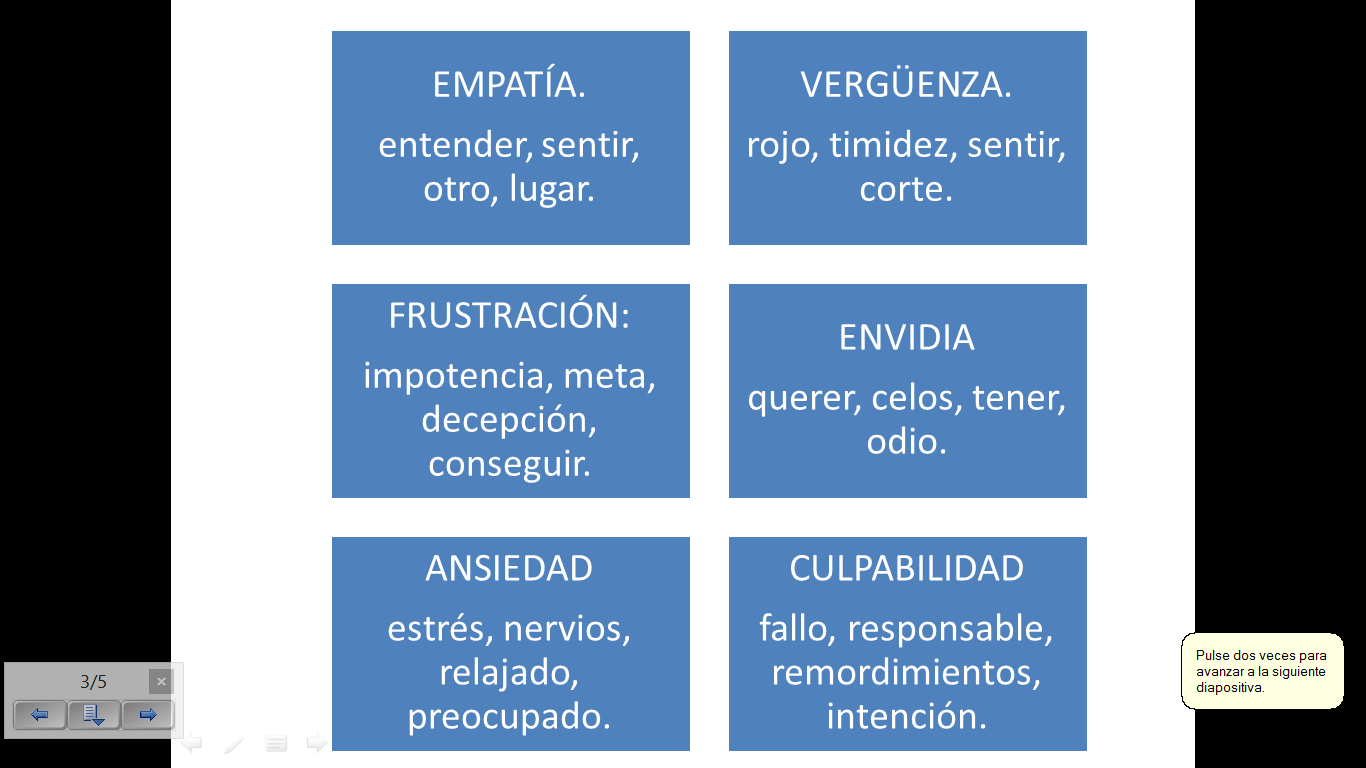 SABER Y GANAR. ESPIMPSAADSORLASIMPOTENCIA: Sentir que no está en tu mano el poder cambiar las cosas. LÁSTIMA: Enternecimiento y compasión por los males de alguien. ADMIRACIÓN: Ver, contemplar o considerar con estima o agrado especiales a alguien o algo que llama la atención por cualidades juzgadas como extraordinarias. SORPRESA: Conmoverse o maravillarse con algo imprevisto, raro o incomprensible. ESPERANZA: Estado del ánimo en el cual se nos presenta como posible lo que deseamos. SATISFECHO/A: Sentirse contento, complacido. COMCELAMEPANDESEXTCOMPASIÓN: Sentimiento de conmiseración y lástima que se tiene hacia quienes sufren penalidades o desgracias. DESESPERANZA: Alteración extrema del ánimo causada por cólera, despecho o enojo. CELOS: Recelo que alguien siente de que cualquier afecto o bien que disfrute o pretenda llegue a ser alcanzado por otro. ÉXTASIS: Estado del alma enteramente embargada por un sentimiento de admiración, alegría, etc. PÁNICO: Se dice del miedo extremo o del terror producido por la amenaza de un peligro inminente, y que con frecuencia es colectivo y contagioso. AMEDRENTAR: Infundir miedo, atemorizar. 